AULA 12 – SEQUÊNCIA DIDÁTICA – TECENDO O SABER30/11/2020 A 04/12/2020            QUERIDOS ALUNOS NESTA SEMANA VOCÊS DEVERÃO, INTERPRETAR E RESOLVER OS EXERCÍCIOS.             COM A AJUDA DE UM FAMILIAR,  DEVERÃO RELEMBRAR O SISTEMA MONETÁRIO.              ENTENDER COMO ESTÃO ORGANIZADOS OS DIAS DA SEMANA E OS MESES DO ANO, ESTUDANDO O CALENDÁRIO.ATIVIDADES 1 - NO ATUAL SISTEMA MONETÁRIO BRASILEIRO HÁ MOEDA DE 6 VALORES DIFERENTES.PESQUISE E RECORTE, OU DESENHE, PARA REPRESENTAR OS VALORES:2 - RELEIA A MÚSICA BONECA DE LATA, PARA LEMBRAR.LEIA AS PALAVRAS DO RETÂNGULO ABAIXO PARA COMPLETAR A ESTROFE DA MÚSICA “BONECA DE LATA”.MINHA_________________DE LATABATEU O ________________ NO CHÃOLEVOU UMAS CINCO _____________PRA ________________ ARRUMAÇÃODESAMASSA____________ DESAMASSA  ___________PRÁ ______________ BOA.3 - LEMBRANDO O ASSUNTO SOBRE OS ANIMAIS, COMPLETE COM AS SÍLABAS E PINTE BEM LINDO.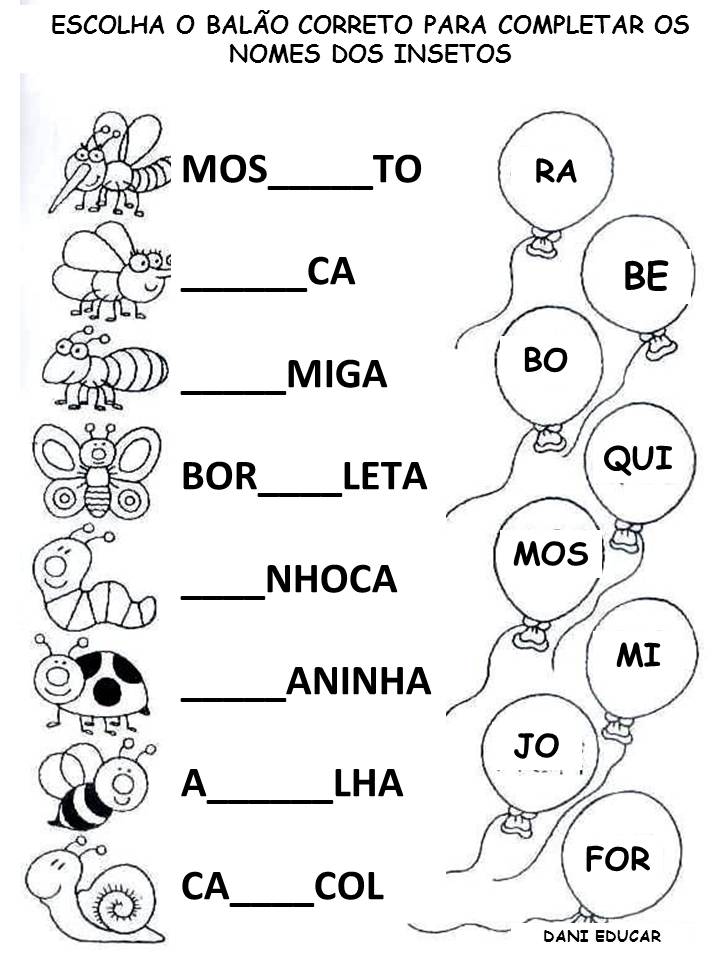 4 - NO LIVRO DE     MATEMÁTICA APRENDER JUNTOS 2,  PÁGINA 152,  COM AJUDA DE UM FAMILIAR, LER COM BASTANTE ATENÇÃO E DESENVOLVER OS EXERCÍCIOS 1 E 2 NO LIVRO.        PARA REFLETIR EM FAMÍLIA.         CONVERSAR COM A FAMÍLIA SOBRE A IMPORTÂNCIA OU NÃO DE DOAR COBERTORES PARA AS PESSOAS QUE NÃO POSSUEM. 5 - NO MESMO LIVRO CITADO ACIMA,  IR PARA AS PÁGINAS 172, 173, 174 E 175 E RESOLVA  AS ATIVIDADES  1, 2, 3, 4, 5, 6 E 7.  AS ATIVIDADES  SÃO SOBRE CALENDÁRIO.                TENHA UMA ÓTIMA SEMANA !!!                        SE CUIDE BEM SEMPRE!!!Escola Municipal de Educação Básica Augustinho Marcon.Catanduvas, novembro/dezembro de 2020.Diretora: Tatiana Bittencourt Menegat. Assessora Técnica Pedagógica: Maristela Apª. Borella Baraúna.Assessora Técnica Administrativa: Margarete Petter Dutra.Professora: Salete SagginAluno(a): 2º ano 21 CENTAVO5 CENTAVOS10 CENTAVOS25 CENTAVOS50 CENTAVOS1 REALBONECA                        JOELHO                              HORAS              FAZER                    AQUI                              ALI                                   FICAR